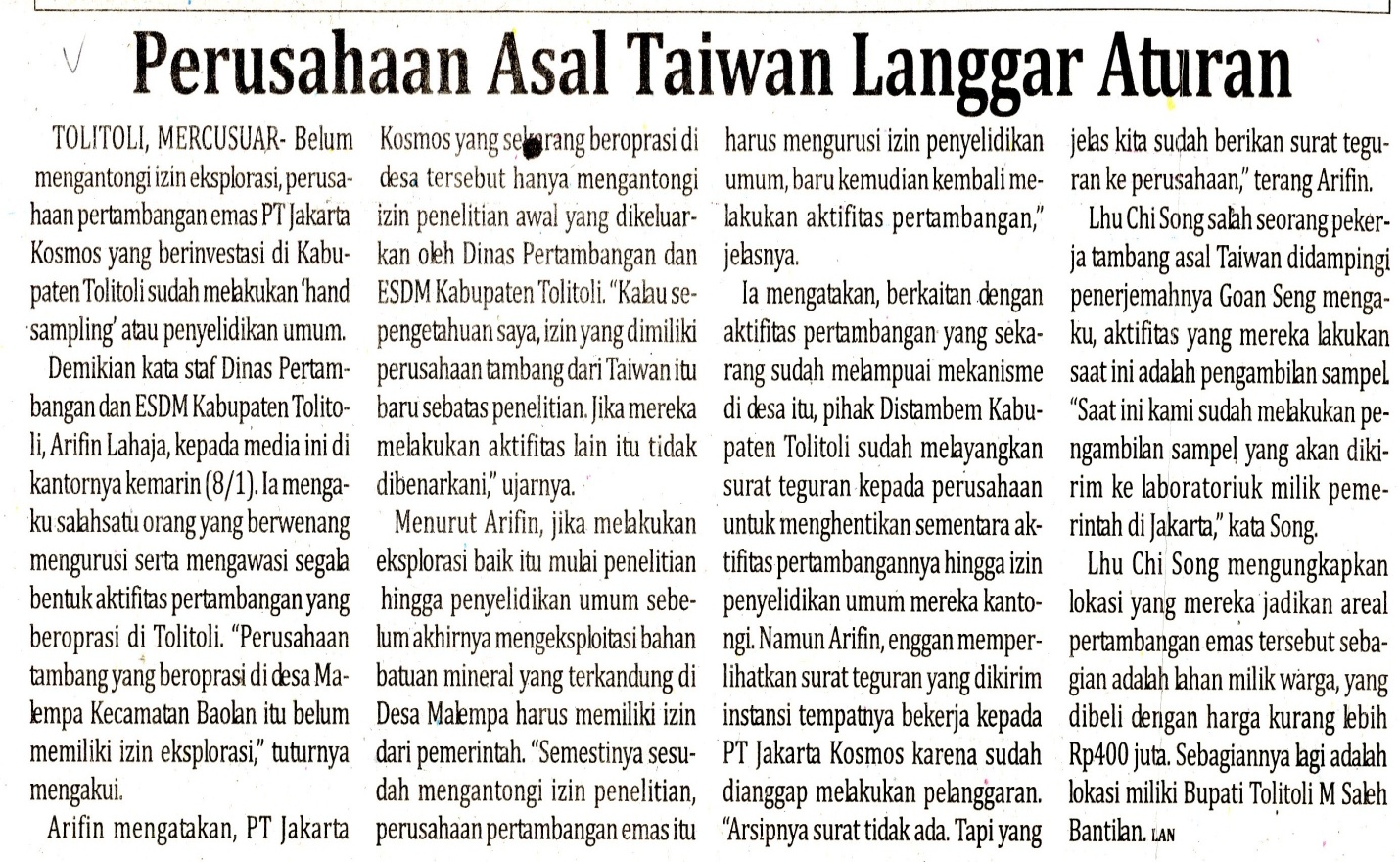 Harian    :MercusuarKasubaudSulteng IHari, tanggal:Rabu, 9 Januari 2013KasubaudSulteng IKeterangan:Halaman 8 Kolom 10 - 13KasubaudSulteng IEntitas:Kab Toli – Toli KasubaudSulteng I